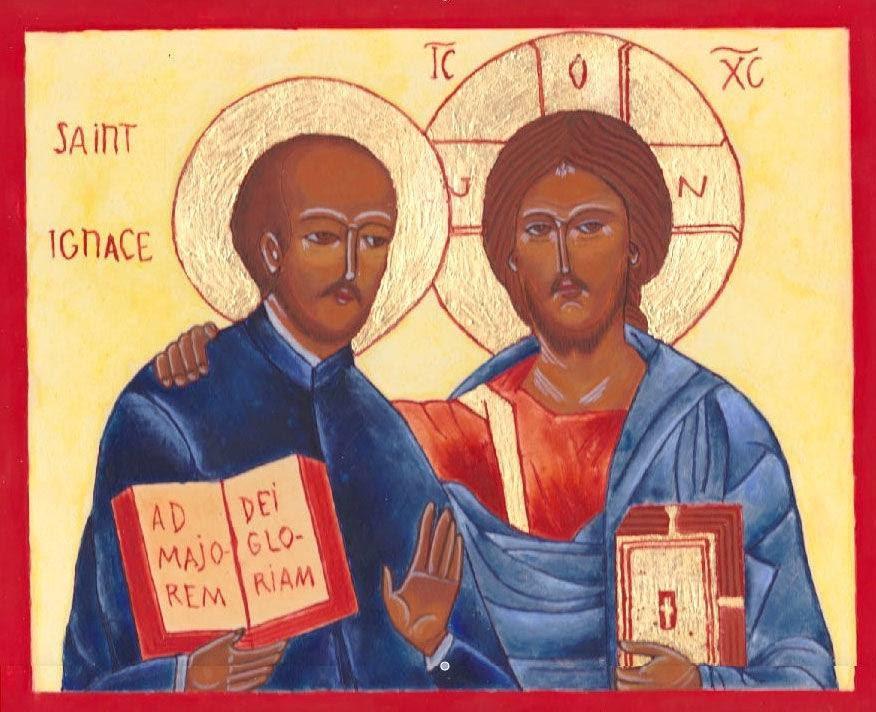                               Ignace de Loyola (1491-1556) représenté avec le ChristSamedi 21 septembre 2019 - 14h-21h à PoitiersSalles du Planty - Eglise de l’Annonciation, 1 avenue de l’Entraide 86180 Buxerolles Samedi 5 octobre 2019 14h-21h à Limoges Déroulement de la rencontre13h45 	Accueil14h15 	Chant - Présentations 14h40		Temps de prière  15h05		Lancement du thème Témoignages : -Mon chemin pour avancer avec  le Seigneur depuis mon entrée  en CVX,  fin 2017 (Fabienne M.)-Une retraite spirituelle selon les exercices cet été (Stéphanie)-L’accueil d’un jeune migrant à la maison (Jean-Luc)15h30		Temps de partage en CL de rencontre16h30  	Pause16h50		Echos et repères 17h20		Informations : planning, finances, retraites…		17h45 	Evaluation écrite18h 		Messe à l’église d’à côté avec le père Rémi Rouillier19h15 	Diner fraternel partagé20h45 	Rangement et au revoir		Questions pour le temps de partage en CL de rencontre1-Quels trésors est-ce que je reçois de la CVX ? 2-Qu'est-ce que j'en fais ou pourrais en faire ?     (Dans ma vie quotidienne, mes relations, ma famille, mon travail, mes activités,     mes engagements...)Feuille annexe :	-Dates pour l’année dont le WE Communauté régionale des 16 et 17 mai à Poitiers-Les finances : pour l’appel à cotisation -Les retraites : des propositions pour choisir seul ou à plusieurs 	-Un écho d’une session d’été de la CVX à Nantes : « Migrants, osons la rencontre », de Béatrice BassouletPrière 1-Entrée dans la prière  Chant : Comme lui savoir dresser la tableGrâce : Père, donne-nous la grâce de contempler Jésus dans sa vie, pour l’aimer et le servir.2-Ecoute de la Parole, méditation et partage  Silence avec des pistes - Partage par 2 sur place -Quelques échos entendus de l’autre3- Notre prière - Notre Père  Oraison du jour en la fête de st Matthieu : « Dans ta miséricorde, Seigneur, tu as choisi le publicain Matthieu pour en faire un apôtre ; donne-nous, par sa prière et à son exemple, de suivre le Christ et de nous attacher à lui fermement. Lui qui est vivant... » AMEN !4-Bénédiction et envoi - Prière de St IgnaceMarc 1, 14-15.21-22.29-39 : le début de la mission de Jésus à Capharnaüm  14 Après l’arrestation de Jean, Jésus partit pour la Galilée proclamer l’Évangile de Dieu ;15 il disait : « Les temps sont accomplis : le règne de Dieu est tout proche. Convertissez-vous et croyez à l’Évangile. » (…) 21 Ils entrèrent à Capharnaüm. Aussitôt, le jour du sabbat, Jésus se rendit à la synagogue, et là, il enseignait.22 On était frappé par son enseignement, car il enseignait en homme qui a autorité, et non pas comme les scribes. (…)29 Aussitôt sortis de la synagogue, ils allèrent, avec Jacques et Jean, dans la maison de Simon et d’André.30 Or, la belle-mère de Simon était au lit, elle avait de la fièvre. Aussitôt, on parla à Jésus de la malade.31 Jésus s’approcha, la saisit par la main et la fit lever. La fièvre la quitta, et elle les servait.32 Le soir venu, après le coucher du soleil, on lui amenait tous ceux qui étaient atteints d’un mal ou possédés par des démons.33 La ville entière se pressait à la porte.34 Il guérit beaucoup de gens atteints de toutes sortes de maladies, et il expulsa beaucoup de démons ; il empêchait les démons de parler, parce qu’ils savaient, eux, qui il était.35 Le lendemain, Jésus se leva, bien avant l’aube. Il sortit et se rendit dans un endroit désert, et là il priait.36 Simon et ceux qui étaient avec lui partirent à sa recherche.37 Ils le trouvent et lui disent : « Tout le monde te cherche. »38 Jésus leur dit : « Allons ailleurs, dans les villages voisins, afin que là aussi je proclame l’Évangile ; car c’est pour cela que je suis sorti. »39 Et il parcourut toute la Galilée, proclamant l’Évangile dans leurs synagogues, et expulsant les démons.Pistes pour la méditation silencieuse : Voici le récit d’une journée-type de Jésus (ici jour de sabbat) où nous le voyons à l’œuvre : prière communautaire, enseignement vivifiant, guérison d’une femme puis dans la foule, repos de la nuit, prière personnelle en cœur à cœur avec le Père, mission itinérante pour proclamer l’Evangile.     	-Quel moment, quel geste, quelle parole, quel visage attire particulièrement   mon attention ?    	 -Quel élan habite Jésus et m’habite en ce début d’année ?     	 -Qu’ai-je envie de lui dire, lui notre compagnon de route ?Eucharistie du dimanche 22 septembreLITURGIE DE L’ACCUEILChant d’entrée : Chantez, priez, célébrer le SeigneurPréparation pénitentielle Gloire à DieuLITURGIE DE LA PAROLEPremière lecture : Livre du prophète Amos, 8,4-7 Contre ceux « qui achètent le faible pour un peu d’argent »Psaume 112 (113)Que soit béni le nom de Dieu, qu’il soit béni !Deuxième lecture : 1ère lettre de st Paul apôtre à Timothée 2, 1-8« J’encourage à faire des prières pour tous les hommes à Dieu qui veut que tous les hommes soient sauvés »Acclamation de l’Évangile : Alléluia…Ta parole Seigneur vient changer nos cœurs Alléluia !Évangile : Luc 16, 10-13En ce temps-là, Jésus disait à ses disciples : « Celui qui est digne de confiance dans la moindre chose est digne de confiance aussi dans une grande. Celui qui est malhonnête dans la moindre chose est malhonnête aussi dans une grande. Si donc vous n’avez pas été dignes de confiance pour l’argent malhonnête, qui vous confiera le bien véritable ?Et si, pour ce qui est à autrui, vous n’avez pas été dignes de confiance, ce qui vous revient, qui vous le donnera ?Aucun domestique ne peut servir deux maîtres : ou bien il haïra l’un et aimera l’autre, ou bien il s’attachera à l’un et méprisera l’autre. Vous ne pouvez pas servir à la fois Dieu et l’argent. »HomélieProfession de foi (Symbole des Apôtres) récitéePrière Universelle spontanée Refrain : Accueille au creux de tes mains, la prière de tes enfantsLITURGIE DE L’EUCHARISTIESanctus Anamnèse Doxologie - Notre Père (récité)Agneau de Dieu Communion – Heureux les invités au repas du SeigneurLITURGIE DE L’ENVOIBénédiction et Envoi  - La première en chemin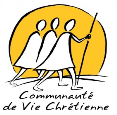 "Avec Ignace, osons partager       les trésors de la CVX »